Publicado en Sigüenza el 11/03/2024 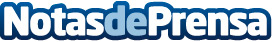 La penúltima etapa de La Vuelta Femenina 24 terminará en SigüenzaLa carrera se presentó ayer en el Palacio de las Comunicaciones de Valencia.  Será el sábado, 4 de mayo, cuando la carrera llegue a la Ciudad del Doncel, con un final en lo alto de la localidad que promete hacer disfrutar a los aficionados a este deporteDatos de contacto:Javier BravoBravocomunicacion606411053Nota de prensa publicada en: https://www.notasdeprensa.es/la-penultima-etapa-de-la-vuelta-femenina-24 Categorias: Castilla La Mancha Turismo Ciclismo http://www.notasdeprensa.es